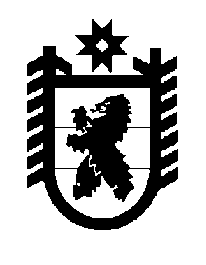 Российская Федерация Республика Карелия    ПРАВИТЕЛЬСТВО РЕСПУБЛИКИ КАРЕЛИЯПОСТАНОВЛЕНИЕот  13 февраля 2019 года № 57-Пг. Петрозаводск О распределении на 2019 год субсидий бюджетам муниципальных районов (городских округов) на реализацию мероприятий по содействию созданию новых мест в общеобразовательных организацияхВ соответствии со статьей 9 Закона Республики Карелия от 21 декабря 2018 года № 2337-ЗРК «О бюджете Республики Карелия на 2019 и на плановый период 2020 и 2021 годов» Правительство Республики Карелия 
п о с т а н о в л я е т:1. Установить распределение на 2019 год субсидий бюджетам муниципальных районов (городских округов) на реализацию мероприятий по содействию созданию новых мест в общеобразовательных организациях согласно приложению.2. Признать утратившим силу постановление Правительства Республики Карелия от 8 ноября 2018 года № 404-П «О распределении на 2019 год субсидий бюджетам муниципальных районов (городских округов) на реализацию мероприятий по содействию созданию в субъектах Российской Федерации новых мест в общеобразовательных организациях» (Официальный интернет-портал правовой информации (www.pravo.gov.ru), 
9 ноября 2018 года, № 1000201811090006).           Глава Республики Карелия 					                  А.О. ПарфенчиковПриложение к постановлениюПравительства Республики Карелия от  13 февраля 2019 года № 57-ПРаспределение на 2019 год субсидий бюджетам муниципальных районов 
(городских округов) на реализацию мероприятий по содействию 
созданию новых мест в общеобразовательных организациях                                                                                                        (тыс. рублей)______________№ п/пМуниципальное образованиеСумма1.Петрозаводский городской округ8886,42.Кемский муниципальный район10 156,0Итого19 042,4